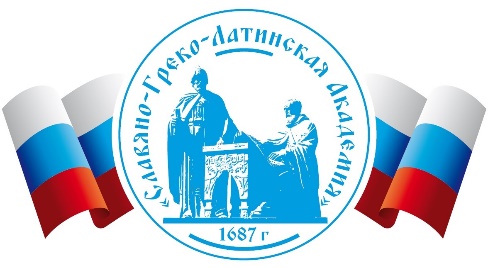 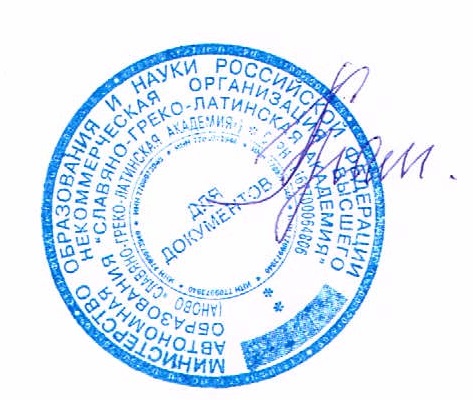 УТВЕРЖДАЮ                     Ректор СГЛА                                                              Храмешин С. Н.                                                              Приказ № 12 от 31.08.2023 г.                                  Рабочая программа дисциплины Наименование дисциплины Б1.В.ДВ.03.01 Эстетические проблемы в теологии Направление подготовки 48.03.01 «Теология»Тип образовательной программы академический бакалавриатПрофиль подготовки «Социально-практическая деятельность» Квалификация выпускника -	бакалаврФорма обучения очнаяЦели и задачи дисциплины (модуля):Цель: освоения дисциплины является дать знание о ключевых эстетических проблемах в истории религиоведенияЗадачи: показать подходы, принципы и пути их решения; сформировать общекультурныеи	профессиональные	компетенции,	необходимые	для	осуществления профессиональнойдеятельности.Место дисциплины в структуре ОПОП:Дисциплина включена в вариативную часть профессионального цикла (Б3), федерального блока государственного образовательного стандарта высшего образования ФГОС ВО от 17.02.2014г. № 124.К исходным требованиям, необходимым для изучения является предмет: «Философия». Дисциплина «Эстетические проблемы в религиоведении» является необходимой для последующего изучения учебной дисциплины: «Феномен религиозного опыта в различныхрелигиозных традициях».Требования к результатам освоения дисциплины (модуля):ПК-1 способностью использовать полученные теологические знания при организации работы в коллективе в процессе решения задач профессиональной деятельности теологаВ результате изучения дисциплины студент должен:Знать: теоретические основы эстетики, методологию и методы исследования эстетических и религиозных категорий, подходы, принципы, пути решения ключевых эстетических проблем в истории теологии;Уметь: выделять и анализировать эстетические представления, идеи, концепции, сформировавшиеся	в	русле	религиозного		мировоззрения,		теологиии		религиозной философии, объяснять взаимосвязь искусства и религии, различать светское, религиозное и культовое искусство, определять характеристики культового искусства, использовать опыт и достижения мировой философской и религиоведческой мысли в изучении эстетических проблем, творчески осваивать научную информацию, решать учебные задачи; Владеть: (быть в состоянии продемонстрировать) знанием эстетических категорий, - знанием	ключевых		проблем		эстетики	и	их	решения	в	контексте	религиозногомировоззрения, теологии и религиозной философии, пониманием влияния религии на искусство на разных этапах развития культуры, пониманием специфики светского, религиозного и культового (в том числе церковного) искусства, навыками аргументации, ведения дискуссии, самостоятельной работы с научной и учебной литературой.Объем дисциплины (модуля) и виды учебной работы (разделяется по формам обучения)Содержание дисциплины (модуля)Содержание разделов и тем дисциплины (модуля). Все разделы и темы нумеруются:Раздел1. Искусство и религия в их генезисеФормальные признаки искусства.Уровни восприятия произведения искусства.искусство как способ проявления религиозных феноменов.Раздел 2. Сакральная сущность канонаПонятие канона в церковном искусстве.Религиозный символ как область пересечения религиозной и художественной сфер.Проблемы взаимодействия искусства и религии.Раздел 3. Основные религиозно- эстетические концепции.Религиозно-эстетические концепции АнтичностиРелигиозно-эстетические концепции Средневековья.Взаимосвязь религиозного и эстетического начал в европейской философии.Раздел 4. Визуальная сущность христианства,	ислама,	буддизма,	индуизма, иудаизма,шаманизма.Истоки христианского искусства.Специфика отношения искусства и религии в исламеМодель мироотношения человека в индуизме, основные символы.Главные черты буддийского вероучения, место человека в мире и цель его существования, буддийские символы.Специфика отношения искусства и религии в иудаизме.Шаманизм.Раздел 5. Эстетика Нью Эйдж.Процессы секуляризации в современном культовом искусстве.Проникновение признаков массовой культуры в область церковного искусства.Феномен моды в области религии.5.2 Разделы дисциплины и междисциплинарные связи с обеспечиваемыми (последующими) дисциплинами5.3. Разделы и темы дисциплин (модулей) и виды занятийПеречень семинарских, практических занятий и лабораторных работ6.2. Методические указания по организации самостоятельной работы студентовСамостоятельная работа студентов складывается из:самостоятельной работы в учебное время,самостоятельной работы во внеурочное время,самостоятельной работы в Интернете.Примерная тематика курсовых работ (проектов) (при наличии)Курсовые работы учебным планом не предусмотрены.Учебно-методическое и информационное обеспечение дисциплины (модуля):а) основная литератураЧеснокова, Валентина Федоровна. Тесным путем [Текст] : процесс воцерковления населения России в конце ХХ века / В.Ф. Чеснокова. - М. : Акад. проект, 2005. - 297 с. : табл. ; 21 см. - (Окна и Зеркала). – ЭБС «Университетская программа онлайн»Яблоков, Игорь Николаевич. Религиоведение [Текст] : учеб. пособие для студ. вузов / И. Н. Яблоков. - 2-е изд., испр. и доп. - М. : Гардарики, 2010. - 319 с. ; 22 см. -Библиогр.: с. 302-316. ЭБС «Университетская программа онлайн»б) дополнительная литератураАкопджанян, Екатерина Самсоновна. О природе эстетической потребности [Текст]/ Е.С. Акопджанян. - Ереван : Изд-во АН АрмССР, 1973. - 128 с. ; ЭБС «Университетская программа онлайн»Философско-эстетические проблемы древнерусской культуры [Текст] : сб.ст. / Ред.- сост.Н.Б.Пилюгина. - М. : Ин-т философии АН СССР. Ч.II. - 1987. - 196 с. ; ЭБС «Университетская программа онлайн»Нравственно-эстетические проблемы художественной литературы [Текст] : сб. науч. тр. / Калм. гос. ун-т ; отв. ред. В. М. Головко. - Элиста : Калм. ун-т, 1983. - 179 с. ; ЭБС «Университетская программа онлайн».4. Ежов, Виктор Семенович. Истоки эстетического сознания: (опыт философско- эстетической реконструкции) [Текст] : научное издание / В. С. Ежов ; Сиб. гос. ун-т телекоммуникаций и информ. - Новосибирск : Наука, 2009. - 276 с. ; ЭБС «Университетская программа онлайн»в) программное обеспечение :программа Microsoft Wordпрограмма Microsoft Excelпрограмма Microsoft Power Point (для создания презентаций)г) базы данных, информационно-справочные и поисковые системы:Федеральный	центр	информационно-образовательных	ресурсов	(ФЦИОР)	// http://fcior.edu.ruЕдиная коллекция Цифровых Образовательных Ресурсов (ЕКЦОР) // http://school- collection.edu.ru/Федеральный портал «Российское образование» // http://www.edu.ruРоссийский портал открытого образования // http://www.openet.edu.ru/Портал	«Информационно-коммуникационные	технологии	в	образовании»	// http://www.ict.edu.ru/Информационная система «Единое окно доступа к образовательным ресурсам» // http://window.edu.ruБаза данных и поисковая система Научной библиотеки ИГУ (http://library.isu.ru/ru/ )Электронно-библиотечная	система	Православного	Свято-Тихоновского гуманитарного университета https://elib.pstgu.ru/Материалы электронной исторической библиотеки философского факультета МГУ (http://www.hist.msu.ru/ER/sources.htm )Библиотека православного христианина. 12.Православная энциклопедия "Азбука веры" 13.Библиотека святоотеческой литературы14.Официальный сайт Русской Православной Церкви / Патриархия.ru9. Материально-техническое обеспечение дисциплины (модуля):Система мультимедиа, компьютер, проектор. Учебные, учебно-методические и научные материалы;В библиотеке университета необходимые учебники и учебные пособия.10. Образовательные технологии:Классические формы обучения: лекции, практические и семинарские занятия, рефератыАктивные формы обучения: вариативные и обучающие игры, работа в творческих группах, подготовка презентаций..11. Оценочные средства (ОС):зачет11.3. Оценочные средства для промежуточной аттестации (в форме экзамена или зачета).какпримерный список вопросов к экзамену:Контрольные вопросы к зачету:Религия и искусство: обзор основных определений религии и искусства, искусствоспособ проявления религиозных феноменов.«Натуральное творчество» нижнего палеолита: «нулевой рубеж» искусства ирелигии.«Макароны» в искусстве палеолита: культовое назначение и художественное воплощение.Формальные признаки искусства: искусность, искусственность и искус. Уровни восприятия произведения искусства: материальный, индексный, иконический, символический.Игровая природа искусства. Художественный образ как результат отношения зрителя и произведения.Произведение искусства как «дом бытия религии», диалектика сущности и явления. Религиозный символ как область пересечения религиозной и художественной сфер.Проблемы взаимодействия искусства и религии: иконоборчество и иконопочитание.«Иконоборческие» тенденции в исламе, иудаизме, протестантизме.Религиозно-эстетические концепции Античности: общая характеристика, основные категорииРелигиозно-эстетические	концепции	Средневековья:	специфика западноевропейских и византийских эстетических учений.Взаимосвязь религиозного и эстетического начал в европейской философии эпохи Возрождения.Взаимосвязь религиозного и эстетического начал в европейской философии ХVП- ХVШ вв.Взаимосвязь религиозного и эстетического начал в классической немецкой философии.Взаимосвязь религиозного и эстетического начал в русской религиозной философии конца ХГХ-начала ХХвв..Понятие канона в церковном искусстве. Области канонического, не-канонического и вне-каноническогоРелигиозное, конфессионально ориентированное и церковное искусство: взаимосвязи и противоречия. Конфессионально дистанцированное искусство.Модель мироотношения человека в индуизме, основные символы. Индуистские храмы как воплощение этой модели мироотношения.Особенности изобразительного искусства в индуизме: канон в скульптуре и живописи, назначение и особенности восприятия янтр.Главные черты буддийского вероучения, место человека в мире и цель его существования, буддийские символы. Специфика буддийской скульптуры и живописи, их основные виды.Специфика буддийской архитектуры. «Ступа №1 в Санчи» как зримое воплощение буддийского вероучения.Особенности искусства чань- и дзен-буддизма. Специфика отношения искусства и религии в иудаизме. Основные периоды иудейского искусства.Истоки христианского искусства: движение от символа к образу в раннехристианском искусстве.Специфика византийской культовой архитектуры: крестово-купольный храм как модель мироотношения в восточном христианстве.Специфика византийского изобразительного искусства: мозаика, фреска, икона - общность и различия. Иконоборчество.Романские и готические средневековые храмы как модели католического типарелигиозного мироотношения.Влияние идей Возрождения и Реформации на христианское искусство Западной Европы.Русское православие: ситуация «двоеверия» и ее художественное воплощение.Языческие элементы в православных памятниках.Специфика древнерусской культовой архитектуры: киевская, новгородская, владимиро-суздальская школы.Специфика древнерусской иконописи. Богословский аспект «Троицы» Андрея Рублева - воплощение догмата о Троице.Церковный раскол в православии в ХУНв.. Художественный аспект никонианской реформы.Специфика отношения искусства и религии в исламе. Формы художественной деятельности в исламе.Специфика исламской культовой архитектуры: мечеть как воплощение мусульманских представлений о мире. Связь архитектуры с каллиграфией.Специфика религиозной   и   художественной   культуры   суннитов   и   шиитов.Особенности культуры суфиев.Синтез видов и жанров искусства в религиозном культе. Избирательное отношение разных религий к этому многообразию.Процессы секуляризации в современном культовом искусстве: проникновение признаков массовой культуры в область церковного искусства, феномен моды в области религии.Материалы для проведения текущего и промежуточного контроля знаний студентов:Автономная некоммерческая организация высшего образованияАвтономная некоммерческая организация высшего образования«СЛАВЯНО-ГРЕКО-ЛАТИНСКАЯ АКАДЕМИЯ»Вид учебной работыВсего часов /зачетных единицСеместрыСеместрыСеместрыСеместрыВид учебной работыВсего часов /зачетных единиц7Аудиторные занятия (всего)5050В том числе:-----Лекции1818Практические занятия (ПЗ)3232Семинары (С)Лабораторные работы (ЛР)Контроль самостоятельной работы(КСР)Самостоятельная работа (всего)6767В том числе:-----Курсовой проект (работа)Расчетно-графические работыРеферат (при наличии)Другие виды самостоятельной работыВид промежуточной аттестации экзаменКонтроль2727Общая трудоемкость	часызачетные единицы144144Общая трудоемкость	часызачетные единицы44№ п/пНаименование обеспечиваемых (последующих)дисциплин№№ разделов и тем данной дисциплины, необходимых для изучения обеспечиваемых (последующих) дисциплин(вписываются разработчиком)№№ разделов и тем данной дисциплины, необходимых для изучения обеспечиваемых (последующих) дисциплин(вписываются разработчиком)№№ разделов и тем данной дисциплины, необходимых для изучения обеспечиваемых (последующих) дисциплин(вписываются разработчиком)№№ разделов и тем данной дисциплины, необходимых для изучения обеспечиваемых (последующих) дисциплин(вписываются разработчиком)№№ разделов и тем данной дисциплины, необходимых для изучения обеспечиваемых (последующих) дисциплин(вписываются разработчиком)№№ разделов и тем данной дисциплины, необходимых для изучения обеспечиваемых (последующих) дисциплин(вписываются разработчиком)№№ разделов и тем данной дисциплины, необходимых для изучения обеспечиваемых (последующих) дисциплин(вписываются разработчиком)№№ разделов и тем данной дисциплины, необходимых для изучения обеспечиваемых (последующих) дисциплин(вписываются разработчиком)№№ разделов и тем данной дисциплины, необходимых для изучения обеспечиваемых (последующих) дисциплин(вписываются разработчиком)1.Феномен религиозного опыта в различных религиозныхтрадициях123№п/пНаименование разделаНаименова ние темыВиды занятий в часахВиды занятий в часахВиды занятий в часахВиды занятий в часахВиды занятий в часахВиды занятий в часах№п/пНаименование разделаНаименова ние темыЛекц.Практ. зан.СеминЛаб.зан.СРСВсего1.Искусство	и религия в их генезисе1)Формальн ые признаки искусства.2)3101023Уровни восприяти я произведе ния искусства.3)искусство как способ проявлени я религиозн ыхфеноменов2.Сакральная сущность канона1)Понятие канона	в церковном искусстве.2)Религиозн ый символ как область пересечени я религиозно й	ихудожеств еннойсфер.3)Проблемы3101124взаимодей ствия искусстваи религии.3.Основные религиозно- эстетические концепции1)Религиозн о- эстетическ ие концепции Античност и2)Религиозн о- эстетическ ие концепции Средневек овья.3)Взаимосвя зь религиозно го	иэстетическ ого начал в европейско йфилософии.31010234Визуальная сущностьхристианства,1)Истоки3101023ислама,	буддизма, индуизма,иудаизма,шаманизмахристианск ого искусства.2)Спе цифика отношения искусства и религии в исламе3)Мод ель мироотно шения человека в индуизме, основные символы.4)Гла вные черты буддийско го вероучени я,	место человека в мире		ицель	его существов ания,буддийски е символы.5)Специфика отношения искусства и религии в иудаизме.6)Ша манизм.5Эстетика	Нью Эйдж1)Проц ессы секуляриза ции	всовременн ом культовом искусстве.2)Проникнов ение признаков массовой культуры в область церковног о искусства.3)Феномен моды	в области религии.4101024№ п/п№ раздела и темыдисциплины (модуля)Наименование семинаров, практических и лабораторных работТруд оемк ость (час.)Оценочные средстваФорм ируем ые компе тенции1234561.Искусство и религия вихгенезисе«Натуральное творчество» нижнего палеолита: «нулевойрубеж» искусства и религии.7Доклад Сообщения ОпросПК-12.Сакральнаясущность канонаПонятие канона в церковном искусстве.8Доклад Сообщения ОпросПК-13.Основные религиозно- эстетически еконцепции.Взаимосвязь религиозного и эстетического начал в европейской и русской культуре7Доклад Сообщения ОпросПК-14.Основные религиозно- эстетически е концепции. Визуальная сущность христианств а,ислама, буддизма, индуизма, иудаизма,шаманизмаСпецифика отношения искусства и религии в христианстве, исламе,буддизме, индуизме, иудаизме, шаманизме7Доклад Сообщения ОпросПК-15.Эстетика НьюЭйдж.Анализ специфики объектов искусства нью-эйдж7Доклад Сообщения ОпросПК-1№ п\пВид контроляКонтролируемые темы (разделы)Компетенции, компоненты которыхконтролируются1зачет1,2,3,4,5ПК-12конспект1,2,3,4,5ПК-1